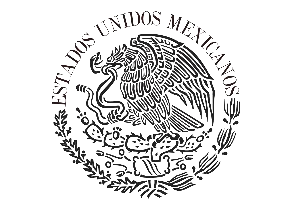 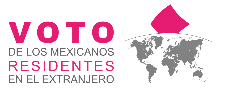 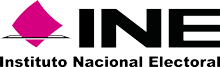 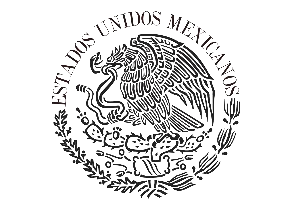 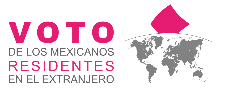 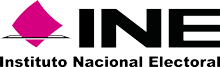 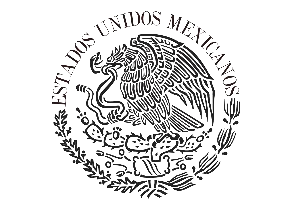 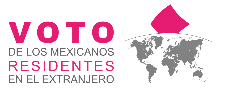 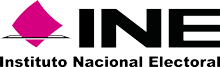 SOLICITUD DE INSCRIPCIÓN A LA LISTA NOMINAL DE ELECTORES RESIDENTES EN EL EXTRANJEROPROCESO ELECTORAL LOCAL EXTRAORDINARIO 2019 EN EL ESTADO DE PUEBLACIUDADANAS Y CIUDADANOS QUE CUENTAN CON CREDENCIAL PARA VOTAR EXPEDIDA EN TERRITORIO NACIONALSOLICITUD DE INSCRIPCIÓN A LA LISTA NOMINAL DE ELECTORES RESIDENTES EN EL EXTRANJEROPROCESO ELECTORAL LOCAL EXTRAORDINARIO 2019 EN EL ESTADO DE PUEBLACIUDADANAS Y CIUDADANOS QUE CUENTAN CON CREDENCIAL PARA VOTAR EXPEDIDA EN TERRITORIO NACIONALSOLICITUD DE INSCRIPCIÓN A LA LISTA NOMINAL DE ELECTORES RESIDENTES EN EL EXTRANJEROPROCESO ELECTORAL LOCAL EXTRAORDINARIO 2019 EN EL ESTADO DE PUEBLACIUDADANAS Y CIUDADANOS QUE CUENTAN CON CREDENCIAL PARA VOTAR EXPEDIDA EN TERRITORIO NACIONALSOLICITUD DE INSCRIPCIÓN A LA LISTA NOMINAL DE ELECTORES RESIDENTES EN EL EXTRANJEROPROCESO ELECTORAL LOCAL EXTRAORDINARIO 2019 EN EL ESTADO DE PUEBLACIUDADANAS Y CIUDADANOS QUE CUENTAN CON CREDENCIAL PARA VOTAR EXPEDIDA EN TERRITORIO NACIONALSOLICITUD DE INSCRIPCIÓN A LA LISTA NOMINAL DE ELECTORES RESIDENTES EN EL EXTRANJEROPROCESO ELECTORAL LOCAL EXTRAORDINARIO 2019 EN EL ESTADO DE PUEBLACIUDADANAS Y CIUDADANOS QUE CUENTAN CON CREDENCIAL PARA VOTAR EXPEDIDA EN TERRITORIO NACIONALFecha de llenadoNúmero de Folio (será asignado    por el INE)TODOS LOS DATOS SOLICITADOS SON OBLIGATORIOS Y SE DEBEN CAPTURA DE MANERA INDIVIDUALTODOS LOS DATOS SOLICITADOS SON OBLIGATORIOS Y SE DEBEN CAPTURA DE MANERA INDIVIDUALTODOS LOS DATOS SOLICITADOS SON OBLIGATORIOS Y SE DEBEN CAPTURA DE MANERA INDIVIDUALTODOS LOS DATOS SOLICITADOS SON OBLIGATORIOS Y SE DEBEN CAPTURA DE MANERA INDIVIDUALTODOS LOS DATOS SOLICITADOS SON OBLIGATORIOS Y SE DEBEN CAPTURA DE MANERA INDIVIDUALDatos del ciudadano/a(Captúralos como aparecen en tu Credencial para Votar con referencia en Puebla) Datos del ciudadano/a(Captúralos como aparecen en tu Credencial para Votar con referencia en Puebla) Datos del ciudadano/a(Captúralos como aparecen en tu Credencial para Votar con referencia en Puebla) Clave de ElectorNumero de emisiónOCR / CICNombre(s)Apellido PaternoApellido MaternoDomicilio en el extranjero (Captúralo como aparece en el comprobante de domicilio que enviarás)Domicilio en el extranjero (Captúralo como aparece en el comprobante de domicilio que enviarás)Domicilio en el extranjero (Captúralo como aparece en el comprobante de domicilio que enviarás)Domicilio en el extranjero (Captúralo como aparece en el comprobante de domicilio que enviarás)Calle y Número exterior e interiorCalle y Número exterior e interiorCalle y Número exterior e interiorCiudad o LocalidadEstado / Región / ProvinciaPaísCódigo postalMedios de contacto del ciudadano/a (Proporciona al menos 1 de los solicitados)Medios de contacto del ciudadano/a (Proporciona al menos 1 de los solicitados)Medios de contacto del ciudadano/a (Proporciona al menos 1 de los solicitados)Teléfono en el extranjeroTeléfono en el extranjeroTeléfono en el extranjeroCorreo electrónicoCorreo electrónico                         PREFIJO DE PAÍS          CÓDIGO DE ÁREA DE LA CIUDAD	                      NÚMERO TELEFÓNICO                         PREFIJO DE PAÍS          CÓDIGO DE ÁREA DE LA CIUDAD	                      NÚMERO TELEFÓNICO                         PREFIJO DE PAÍS          CÓDIGO DE ÁREA DE LA CIUDAD	                      NÚMERO TELEFÓNICODatos del progenitor/a del ciudadano/a (Nombre completo de tu padre o de tu madre)Nombre y apellidosDatos del progenitor/a del ciudadano/a (Nombre completo de tu padre o de tu madre)Nombre y apellidosDatos del progenitor/a del ciudadano/a (Nombre completo de tu padre o de tu madre)Nombre y apellidosDatos del progenitor/a del ciudadano/a (Nombre completo de tu padre o de tu madre)Nombre y apellidosDatos del progenitor/a del ciudadano/a (Nombre completo de tu padre o de tu madre)Nombre y apellidosCargo de elección por el que podrás votar en la Jornada Electoral del 2 de junio de 2019:Cargo de elección por el que podrás votar en la Jornada Electoral del 2 de junio de 2019:Cargo de elección por el que podrás votar en la Jornada Electoral del 2 de junio de 2019:El 2 de junio de 2019 podrás votar desde el extranjero para la Gubernatura del estado de PueblaEl 2 de junio de 2019 podrás votar desde el extranjero para la Gubernatura del estado de PueblaEl 2 de junio de 2019 podrás votar desde el extranjero para la Gubernatura del estado de PueblaEl 2 de junio de 2019 podrás votar desde el extranjero para la Gubernatura del estado de PueblaEl 2 de junio de 2019 podrás votar desde el extranjero para la Gubernatura del estado de PueblaManifiestos y autorizacionesManifiestos y autorizacionesManifiestos y autorizacionesManifiestos y autorizacionesManifiestos y autorizacionesCon base en el artículo 330, párrafo 1, inciso b) de la Ley General de Instituciones y Procedimientos Electorales:Manifiesto bajo mi más estricta responsabilidad y bajo protesta de decir verdad, que el domicilio señalado en la presente Solicitud es al que, en su caso, se me deberá de hacer llegar la Boleta Electoral para la elección de la Gubernatura del estado de Puebla.Con base en el artículo 332 de la  Ley General de Instituciones y Procedimientos Electorales : Manifiesto bajo protesta de decir verdad, que por residir en el extranjero y contar con una Credencial para Votar vigente:Expreso mi decisión de votar en el país en el que resido y no en territorio mexicano;Solicito votar por vía postal para la elección de la Gubernatura del estado de Puebla, de tal manera que autorizo que me sea enviada la Boleta Electoral al domicilio que proporcioné en el extranjero;      Autorizo al Instituto Nacional Electoral para que verifique el cumplimiento de los requisitos legales para ser inscrito en la Lista Nominal de Electores Residentes en el Extranjero para el Proceso Electoral Local Extraordinario de Puebla 2019, y darme de baja temporalmente de la Lista Nominal de Electores correspondiente al territorio nacional, en la sección electoral que aparece en mi Credencial para Votar, y               Autorizo al Instituto Nacional Electoral para que, una vez concluido el Proceso Electoral Local Extraordinario de Puebla 2019, me reinscriba en la Lista Nominal de Electores correspondiente al territorio nacional, en la sección electoral que aparece en mi Credencial para Votar.El Instituto Nacional Electoral, a través de la Dirección Ejecutiva del Registro Federal de Electores, es el responsable del uso y protección de datos personales de las y los ciudadanos que se recaben derivado de la Solicitud de Inscripción a la Lista Nominal de Electores Residentes en el Extranjero que, por ley, me garantiza salvaguardar la confidencialidad de mis datos personales, en términos de los artículos 126, párrafo 3; 331, párrafo 2, y 336, párrafo 3 de la Ley General de Instituciones y Procedimientos Electorales, los Lineamientos para la conformación de la Lista Nominal de Electores Residentes en el Extranjero para el Proceso Electoral Local Extraordinario de Puebla 2019, así como en la demás normatividad aplicable en la materia.De acuerdo con lo previsto en el artículo 411 del Código Penal Federal, a quien por cualquier medio altere o participe en la alteración del Registro Federal de Electores, de los listados nominales    o en la expedición ilícita de Credenciales para Votar en territorio nacional o en el extranjero, se le impondrá una sanción de acuerdo a lo previsto por la Ley en la materia.Con base en el artículo 330, párrafo 1, inciso b) de la Ley General de Instituciones y Procedimientos Electorales:Manifiesto bajo mi más estricta responsabilidad y bajo protesta de decir verdad, que el domicilio señalado en la presente Solicitud es al que, en su caso, se me deberá de hacer llegar la Boleta Electoral para la elección de la Gubernatura del estado de Puebla.Con base en el artículo 332 de la  Ley General de Instituciones y Procedimientos Electorales : Manifiesto bajo protesta de decir verdad, que por residir en el extranjero y contar con una Credencial para Votar vigente:Expreso mi decisión de votar en el país en el que resido y no en territorio mexicano;Solicito votar por vía postal para la elección de la Gubernatura del estado de Puebla, de tal manera que autorizo que me sea enviada la Boleta Electoral al domicilio que proporcioné en el extranjero;      Autorizo al Instituto Nacional Electoral para que verifique el cumplimiento de los requisitos legales para ser inscrito en la Lista Nominal de Electores Residentes en el Extranjero para el Proceso Electoral Local Extraordinario de Puebla 2019, y darme de baja temporalmente de la Lista Nominal de Electores correspondiente al territorio nacional, en la sección electoral que aparece en mi Credencial para Votar, y               Autorizo al Instituto Nacional Electoral para que, una vez concluido el Proceso Electoral Local Extraordinario de Puebla 2019, me reinscriba en la Lista Nominal de Electores correspondiente al territorio nacional, en la sección electoral que aparece en mi Credencial para Votar.El Instituto Nacional Electoral, a través de la Dirección Ejecutiva del Registro Federal de Electores, es el responsable del uso y protección de datos personales de las y los ciudadanos que se recaben derivado de la Solicitud de Inscripción a la Lista Nominal de Electores Residentes en el Extranjero que, por ley, me garantiza salvaguardar la confidencialidad de mis datos personales, en términos de los artículos 126, párrafo 3; 331, párrafo 2, y 336, párrafo 3 de la Ley General de Instituciones y Procedimientos Electorales, los Lineamientos para la conformación de la Lista Nominal de Electores Residentes en el Extranjero para el Proceso Electoral Local Extraordinario de Puebla 2019, así como en la demás normatividad aplicable en la materia.De acuerdo con lo previsto en el artículo 411 del Código Penal Federal, a quien por cualquier medio altere o participe en la alteración del Registro Federal de Electores, de los listados nominales    o en la expedición ilícita de Credenciales para Votar en territorio nacional o en el extranjero, se le impondrá una sanción de acuerdo a lo previsto por la Ley en la materia.Con base en el artículo 330, párrafo 1, inciso b) de la Ley General de Instituciones y Procedimientos Electorales:Manifiesto bajo mi más estricta responsabilidad y bajo protesta de decir verdad, que el domicilio señalado en la presente Solicitud es al que, en su caso, se me deberá de hacer llegar la Boleta Electoral para la elección de la Gubernatura del estado de Puebla.Con base en el artículo 332 de la  Ley General de Instituciones y Procedimientos Electorales : Manifiesto bajo protesta de decir verdad, que por residir en el extranjero y contar con una Credencial para Votar vigente:Expreso mi decisión de votar en el país en el que resido y no en territorio mexicano;Solicito votar por vía postal para la elección de la Gubernatura del estado de Puebla, de tal manera que autorizo que me sea enviada la Boleta Electoral al domicilio que proporcioné en el extranjero;      Autorizo al Instituto Nacional Electoral para que verifique el cumplimiento de los requisitos legales para ser inscrito en la Lista Nominal de Electores Residentes en el Extranjero para el Proceso Electoral Local Extraordinario de Puebla 2019, y darme de baja temporalmente de la Lista Nominal de Electores correspondiente al territorio nacional, en la sección electoral que aparece en mi Credencial para Votar, y               Autorizo al Instituto Nacional Electoral para que, una vez concluido el Proceso Electoral Local Extraordinario de Puebla 2019, me reinscriba en la Lista Nominal de Electores correspondiente al territorio nacional, en la sección electoral que aparece en mi Credencial para Votar.El Instituto Nacional Electoral, a través de la Dirección Ejecutiva del Registro Federal de Electores, es el responsable del uso y protección de datos personales de las y los ciudadanos que se recaben derivado de la Solicitud de Inscripción a la Lista Nominal de Electores Residentes en el Extranjero que, por ley, me garantiza salvaguardar la confidencialidad de mis datos personales, en términos de los artículos 126, párrafo 3; 331, párrafo 2, y 336, párrafo 3 de la Ley General de Instituciones y Procedimientos Electorales, los Lineamientos para la conformación de la Lista Nominal de Electores Residentes en el Extranjero para el Proceso Electoral Local Extraordinario de Puebla 2019, así como en la demás normatividad aplicable en la materia.De acuerdo con lo previsto en el artículo 411 del Código Penal Federal, a quien por cualquier medio altere o participe en la alteración del Registro Federal de Electores, de los listados nominales    o en la expedición ilícita de Credenciales para Votar en territorio nacional o en el extranjero, se le impondrá una sanción de acuerdo a lo previsto por la Ley en la materia.Con base en el artículo 330, párrafo 1, inciso b) de la Ley General de Instituciones y Procedimientos Electorales:Manifiesto bajo mi más estricta responsabilidad y bajo protesta de decir verdad, que el domicilio señalado en la presente Solicitud es al que, en su caso, se me deberá de hacer llegar la Boleta Electoral para la elección de la Gubernatura del estado de Puebla.Con base en el artículo 332 de la  Ley General de Instituciones y Procedimientos Electorales : Manifiesto bajo protesta de decir verdad, que por residir en el extranjero y contar con una Credencial para Votar vigente:Expreso mi decisión de votar en el país en el que resido y no en territorio mexicano;Solicito votar por vía postal para la elección de la Gubernatura del estado de Puebla, de tal manera que autorizo que me sea enviada la Boleta Electoral al domicilio que proporcioné en el extranjero;      Autorizo al Instituto Nacional Electoral para que verifique el cumplimiento de los requisitos legales para ser inscrito en la Lista Nominal de Electores Residentes en el Extranjero para el Proceso Electoral Local Extraordinario de Puebla 2019, y darme de baja temporalmente de la Lista Nominal de Electores correspondiente al territorio nacional, en la sección electoral que aparece en mi Credencial para Votar, y               Autorizo al Instituto Nacional Electoral para que, una vez concluido el Proceso Electoral Local Extraordinario de Puebla 2019, me reinscriba en la Lista Nominal de Electores correspondiente al territorio nacional, en la sección electoral que aparece en mi Credencial para Votar.El Instituto Nacional Electoral, a través de la Dirección Ejecutiva del Registro Federal de Electores, es el responsable del uso y protección de datos personales de las y los ciudadanos que se recaben derivado de la Solicitud de Inscripción a la Lista Nominal de Electores Residentes en el Extranjero que, por ley, me garantiza salvaguardar la confidencialidad de mis datos personales, en términos de los artículos 126, párrafo 3; 331, párrafo 2, y 336, párrafo 3 de la Ley General de Instituciones y Procedimientos Electorales, los Lineamientos para la conformación de la Lista Nominal de Electores Residentes en el Extranjero para el Proceso Electoral Local Extraordinario de Puebla 2019, así como en la demás normatividad aplicable en la materia.De acuerdo con lo previsto en el artículo 411 del Código Penal Federal, a quien por cualquier medio altere o participe en la alteración del Registro Federal de Electores, de los listados nominales    o en la expedición ilícita de Credenciales para Votar en territorio nacional o en el extranjero, se le impondrá una sanción de acuerdo a lo previsto por la Ley en la materia.Con base en el artículo 330, párrafo 1, inciso b) de la Ley General de Instituciones y Procedimientos Electorales:Manifiesto bajo mi más estricta responsabilidad y bajo protesta de decir verdad, que el domicilio señalado en la presente Solicitud es al que, en su caso, se me deberá de hacer llegar la Boleta Electoral para la elección de la Gubernatura del estado de Puebla.Con base en el artículo 332 de la  Ley General de Instituciones y Procedimientos Electorales : Manifiesto bajo protesta de decir verdad, que por residir en el extranjero y contar con una Credencial para Votar vigente:Expreso mi decisión de votar en el país en el que resido y no en territorio mexicano;Solicito votar por vía postal para la elección de la Gubernatura del estado de Puebla, de tal manera que autorizo que me sea enviada la Boleta Electoral al domicilio que proporcioné en el extranjero;      Autorizo al Instituto Nacional Electoral para que verifique el cumplimiento de los requisitos legales para ser inscrito en la Lista Nominal de Electores Residentes en el Extranjero para el Proceso Electoral Local Extraordinario de Puebla 2019, y darme de baja temporalmente de la Lista Nominal de Electores correspondiente al territorio nacional, en la sección electoral que aparece en mi Credencial para Votar, y               Autorizo al Instituto Nacional Electoral para que, una vez concluido el Proceso Electoral Local Extraordinario de Puebla 2019, me reinscriba en la Lista Nominal de Electores correspondiente al territorio nacional, en la sección electoral que aparece en mi Credencial para Votar.El Instituto Nacional Electoral, a través de la Dirección Ejecutiva del Registro Federal de Electores, es el responsable del uso y protección de datos personales de las y los ciudadanos que se recaben derivado de la Solicitud de Inscripción a la Lista Nominal de Electores Residentes en el Extranjero que, por ley, me garantiza salvaguardar la confidencialidad de mis datos personales, en términos de los artículos 126, párrafo 3; 331, párrafo 2, y 336, párrafo 3 de la Ley General de Instituciones y Procedimientos Electorales, los Lineamientos para la conformación de la Lista Nominal de Electores Residentes en el Extranjero para el Proceso Electoral Local Extraordinario de Puebla 2019, así como en la demás normatividad aplicable en la materia.De acuerdo con lo previsto en el artículo 411 del Código Penal Federal, a quien por cualquier medio altere o participe en la alteración del Registro Federal de Electores, de los listados nominales    o en la expedición ilícita de Credenciales para Votar en territorio nacional o en el extranjero, se le impondrá una sanción de acuerdo a lo previsto por la Ley en la materia.Si tienes alguna duda contáctanos al correo electrónico votoextranjero@ine.mx • O llama al INETEL sin costo desde cualquier parte de México al teléfono 01-800-433-2000 • Desde los Estados Unidos de América, llama al teléfono 1-866-986-8306 • Desde el resto del mundo. llama con servicio por cobrar al teléfono +52 (55) 5481-9897Si tienes alguna duda contáctanos al correo electrónico votoextranjero@ine.mx • O llama al INETEL sin costo desde cualquier parte de México al teléfono 01-800-433-2000 • Desde los Estados Unidos de América, llama al teléfono 1-866-986-8306 • Desde el resto del mundo. llama con servicio por cobrar al teléfono +52 (55) 5481-9897Si tienes alguna duda contáctanos al correo electrónico votoextranjero@ine.mx • O llama al INETEL sin costo desde cualquier parte de México al teléfono 01-800-433-2000 • Desde los Estados Unidos de América, llama al teléfono 1-866-986-8306 • Desde el resto del mundo. llama con servicio por cobrar al teléfono +52 (55) 5481-9897Si tienes alguna duda contáctanos al correo electrónico votoextranjero@ine.mx • O llama al INETEL sin costo desde cualquier parte de México al teléfono 01-800-433-2000 • Desde los Estados Unidos de América, llama al teléfono 1-866-986-8306 • Desde el resto del mundo. llama con servicio por cobrar al teléfono +52 (55) 5481-9897Si tienes alguna duda contáctanos al correo electrónico votoextranjero@ine.mx • O llama al INETEL sin costo desde cualquier parte de México al teléfono 01-800-433-2000 • Desde los Estados Unidos de América, llama al teléfono 1-866-986-8306 • Desde el resto del mundo. llama con servicio por cobrar al teléfono +52 (55) 5481-9897